МБОУ Дзержинская средняя школа №1Лупянникова Виктория ВикторовнаУчитель математикиПервая квалификационная категория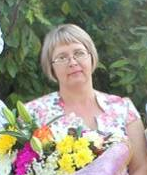 Урок математики в 5 классеТема урока: Решение задач с процентами.Тип урока: урок отработки умений и рефлексии.Цель: создать условия для овладения учащимися умением решать задачи на проценты.Оборудование:  мультимедийный проектор, интерактивная доска, компьютер, листы обратной связи по теме, карточки с домашним заданием.Умения предметные: – умеет записывать десятичную дробь в процентах;- умеет записывать проценты десятичной дробью;- умеет решать задачи с процентами.             Метапредметные:- умеет формулировать цель;- умеет переводить информацию из одной знаковой системы в другую.- умеет использовать алгоритм в решении задач.ХОД УРОКА:Этап урокаХод урокаПримечание Орг. МоментМотивация Вот опять звенит звонок. Начинается урок. Вы друг другу улыбнитесь, с мыслями соберитесь.Предлагаю вам ребусы для разминки.- Как связаны между собой дроби и проценты?Актуализация знанийУстный счет: 0,13        1,09          0,8           0,45           0,006 43%        18%        40%          77%            112%Задание: в первой строке замените десятичные дроби процентами, а во второй строке проценты замените десятичными дробями. Локализация знанийПроект коррекции затруднений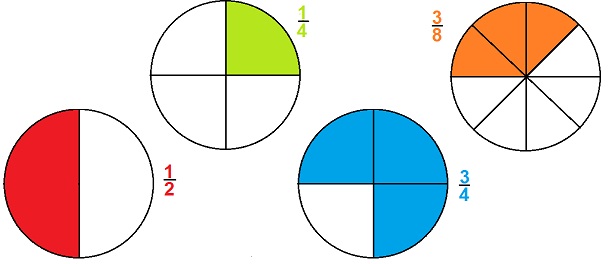 Соотнесите дроби, выражение их в процентах с моделями.25%      75%     50%     37,5%0,5    0,375     0,75    0,25Молодцы! Справились.С экранов телевизора к нам идёт информация.Дополните список:Итоги голосованияповышение зарплатывсхожесть семян жирность молока …Каким образом мы получаем статистические данные?  ( Решаем задачи с  процентами)Тема нашего урока: Решение задач с процентамиЗапишите себе цель на урок.Сколько видов задач с процентами мы знаем?Нахождение % от числа. В книге 50 страниц. Аня прочитала 20% всей книги. Сколько страниц прочитала Аня? (50*0,2=10 стр)  устно(  Алгоритм на доске) Нахождение числа по %. Лена прочитала 30% книги, что составило 60 страниц.Сколько страниц в книге? 60:0,3 =200) устно(Алгоритм на доске)  Нахождение процентного отношения чисел. Посеяли 50 зерен, из них 40 дали всходы. Определите процент всхожести семян. (40:50*100= 80%) устно(Алгоритм на доске)Работа с листами обратной связиРебята в дальнейшей жизни вы будете завучами в школе, менеджерами в магазине, бухгалтерами. Я предлагаю вам задачи, которые вам пригодятся в жизни. Вы можете себе выбрать задачи близкие к вашей будущей профессии.Итоги урокаИтак, какое умение вы сегодня на уроке отрабатывали?Правильно. Решали задачи с процентами.Пожалуйста, встаньте те ребята, которые сегодня достигли своей цели. Я проверю ваши листы обратной связи, вашу самооценку и составлю для вас перспективу роста.Домашнее заданиеВ семье Ивановых, состоящей из мамы, папы и шестилетнего Паши,  семейный бюджет на месяц делится следующим образом:Задание: Рассчитайте, какая сумма в рублях идет на каждую статью расхода, если Пашина мама зарабатывает 16 000 рублей, а Пашин папа 24 000 рублей в месяц.